ZAŁĄCZNIK Nr  1WZÓR FORMULARZA ODSTĄPIENIA OD UMOWY(formularz ten należy wypełnić i odesłać tylko w przypadku chęci odstąpienia od umowy)                                                                                   Altecomo Sp. z o.o.                                                                                    ul. Geodetów 23 E                                                                                   05-500 JózefosławJa/My(*) niniejszym informuję/informujemy* o moim/naszym odstąpieniu od umowy świadczenia usług w postaci prowadzenia zajęć sportowych. Data zawarcia umowy _______________Imię i nazwisko konsumenta(-ów)* __________________________________________Adres konsumenta(-ów)*__________________________________________________Nr rachunku bankowego do zwrotu opłaty: ______________________________________________________________________Podpis konsumenta(-ów)* (tylko jeżeli formularz jest przesyłany w wersji papierowej)………………………………………Data(*) Niepotrzebne skreślić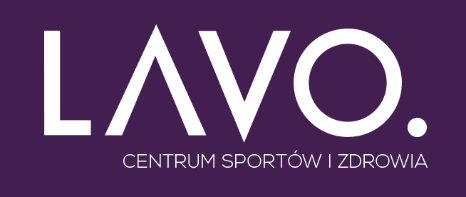 